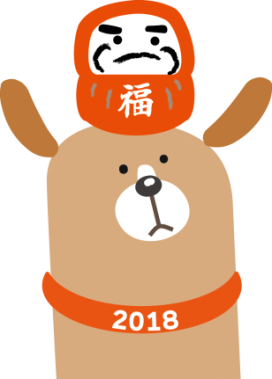 Bus ScheduleBus ScheduleBus ScheduleBus ScheduleBus ScheduleBus ScheduleCity BusMizusawa Community Bus, “Z Bus”Maesawa Bus, “Heart Bus”Koromogawa Community Bus “Koromogawa Bus”Mizusawa City Loop BusFriday, Dec 29thRegular scheduleRegular scheduleNo bus serviceRegular scheduleRegular scheduleSat, Dec 30th Regular scheduleRegular scheduleNo bus serviceNo bus serviceNo bus serviceSun, Dec. 31st Sunday/holiday scheduleNo bus serviceNo bus serviceNo bus serviceNo bus serviceMon, Jan 1st No bus serviceNo bus serviceNo bus serviceNo bus serviceNo bus serviceTues, Jan 2nd Sunday/holiday scheduleNo bus serviceNo bus serviceNo bus serviceNo bus serviceWed, Jan 3rd Sunday/holiday scheduleNo bus serviceNo bus serviceNo bus serviceNo bus serviceThurs, Jan 4thRegular scheduleRegular scheduleRegular scheduleRegular scheduleRegular scheduleNew Year`s SchedulesNew Year`s SchedulesGarbage RecyclingMizusawa ward: no garbage collection from Sat, Dec. 30th to Wednesday, Jan 3rd. Last garbage collection days for Mizusawa this year:Areas collecting on Mondays, Thursdays: last day is Dec. 28Areas collecting on Tuesdays, Fridays: last day is Dec. 29Esashi, Maesawa, Isawa, Koromogawa wards: normal collection schedule.Mizusawa ward: No Sunday recycling on Dec. 31st. Weekday recycling restarts on Jan 4th.Esashi, Maesawa, Isawa, Koromogawa wards: normal collection schedule.Tanko Regional Sanitation Center (Tel. 24-5821) takes garbage for a fee until Friday, December 29th (8:45 AM-4:45 PM) It will reopen on Thursday January 4th. Tanko Regional Sanitation Center (Tel. 24-5821) takes garbage for a fee until Friday, December 29th (8:45 AM-4:45 PM) It will reopen on Thursday January 4th. 